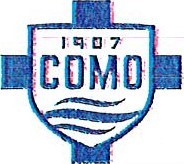 MODULO D’ISCRIZIONE OPEN-DAY FEMMINILE CALCIO COMO 19072022/2023DATI CALCIATRICECOGNOME	NOME  	DATA Dl   NASCITA     	LUOGO     	(	)CODICE   FISCALE	RUOLO IN   CAMPO     	RESIDENZA	VIA	NR. 	CAP	 		CITTADINANZA	 	CELL.	TEL. CASA	EMAIL  	  SOCIETÀ PROVENIENZA   _________________________________________CONTATTI PADRE	CELL.  	EMAIL	MADRE	CELL.  	EMAIL  	